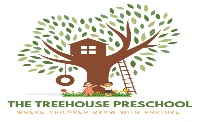 -c